報道各位　　　　　　　　　　　　　　　　　　　　　　　　　　　　　　　　　 2017年10月4日◯◯◯◯◯（製品名等）が「2017年度 グッドデザイン賞」を受賞△△△△株式会社の○○○○(製品名等)が、このたび2017年度グッドデザイン賞(主催：公益財団法人日本デザイン振興会)を受賞しました。○○○○は使いやすさと安全性を追求しながら生活シーンに調和するデザインに取り組んだ結果、高く評価されました。当社では今回の受賞を契機に○○○○の販売拡大を図るとともに、ものづくりにおけるデザインの活用を積極的に推進し、ブランドイメージの向上に務めてまいります（以上趣旨）。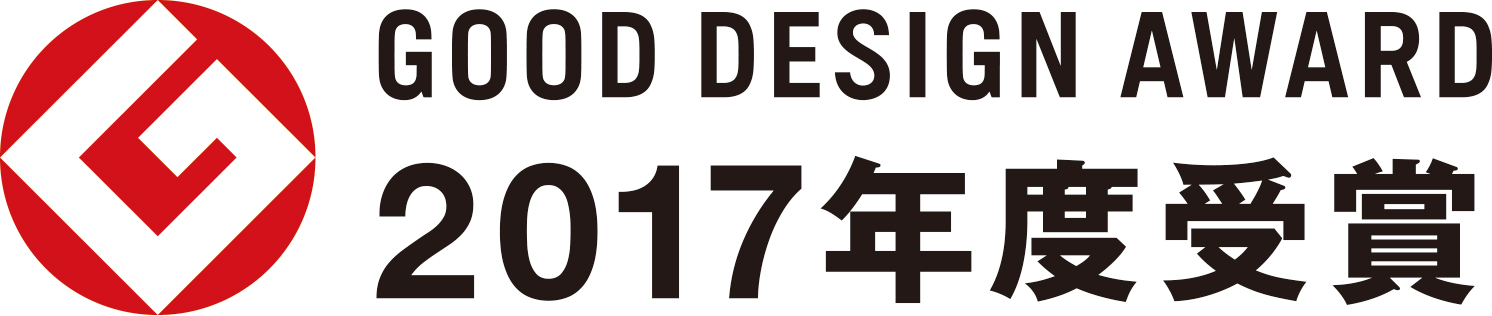 □ 製品名称：○○○○□ 製品概要：○○○○○○○○○○○○○○○○○　 ○○○○○○○○○○○○○○○○○○○○○○　 ○○○○○○○○○○○○○○○○○○○○○○　 ○○○○○○○○○○○○○○○○○○○○○○　 ○○○○○○○○○○○○○○○○○○○○○○□ デザイナー：△△△△株式会社 デザイナー氏名□ デザイナーからのコメント□ グッドデザイン賞審査委員による評価コメント□ グッドデザイン賞ウェブサイトでの紹介ページ　 http://www.○○○○.com　　などグッドデザイン賞受賞展「GOOD DESIGN EXHIBITION 2017」に出展本年11月1日（水）から東京ミッドタウンで開催される、最新のグッドデザイン全件が集まる受賞展「GOOD DESIGN EXHIBITION 2017」において、◯◯◯◯が本年度受賞デザインとして紹介されます。GOOD DESIGN EXHIBITION 2017会期：11月1日（水）〜11月5日（日）会場：東京ミッドタウン（東京都港区六本木） 　http://www.g-mark.org/gde2017/グッドデザイン賞とは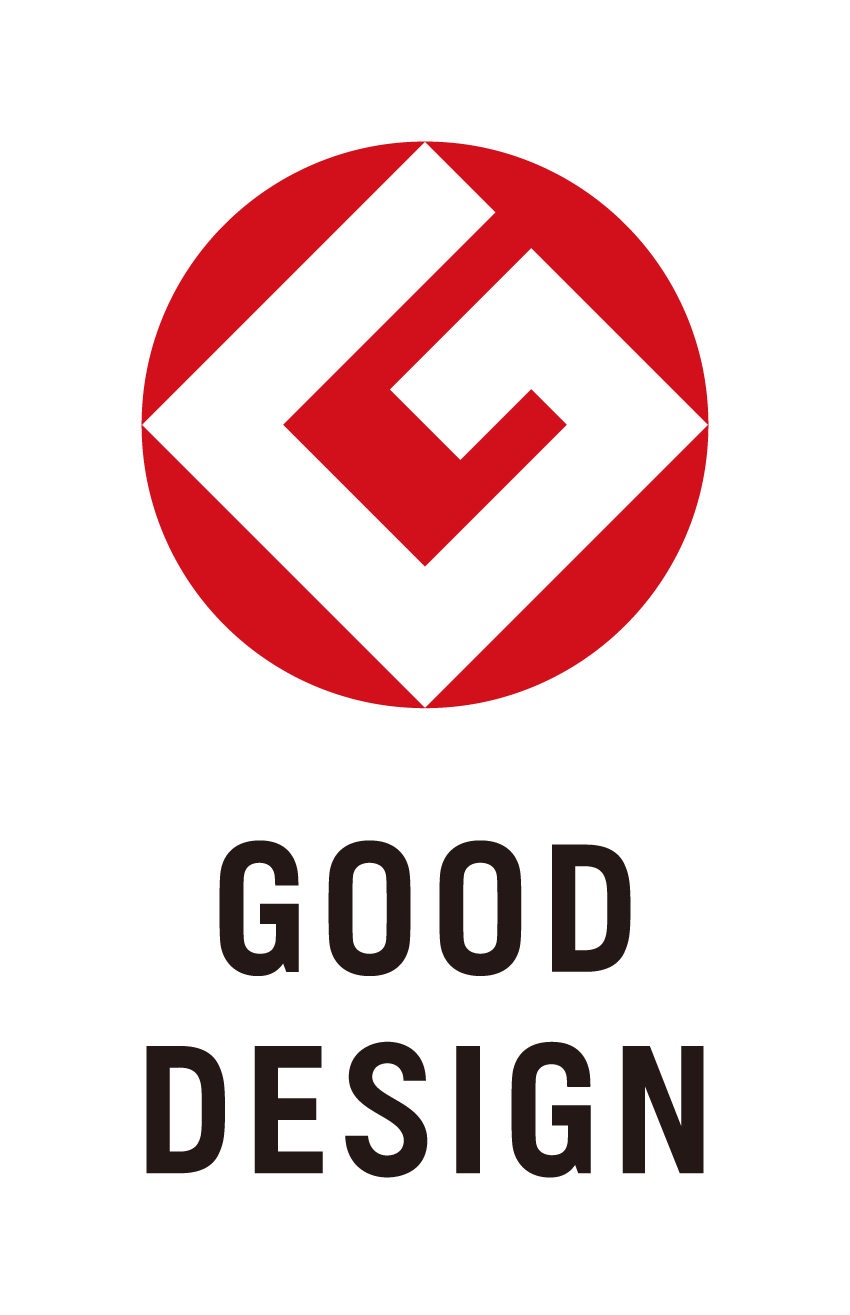 グッドデザイン賞は、1957年創設のグッドデザイン商品選定制度を発端とする、日本唯一の総合的なデザイン評価・推奨の運動です。今日では国内外の多くの企業や団体などが参加する世界的なデザイン賞で、グッドデザイン賞受賞のシンボルである「Gマーク」は、すぐれたデザインを示すシンボルとして広く親しまれています。http://www.g-mark.org/※◯◯◯◯の写真データを用意しています。下記お問い合わせ先までご請求ください。